  CRISTINA ELIZALDE MARAGALL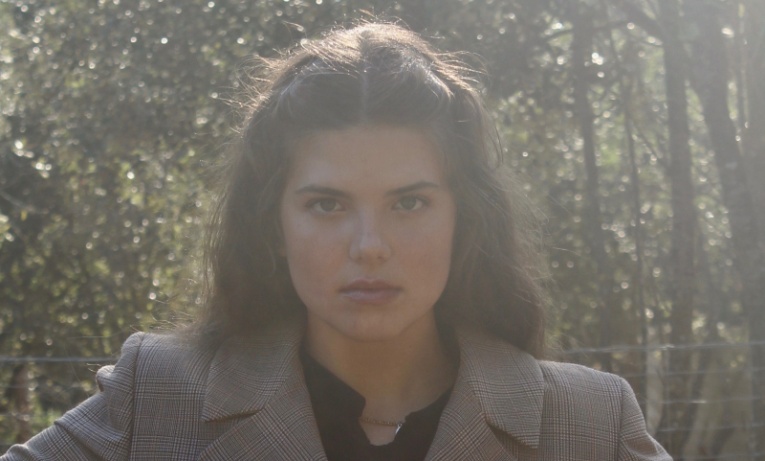 FORMACIÓCurs intensiu a Eòlia (2018)Col·legi de Teatre de Barcelona (actualment)Curs intensiu a l’agència Salvador (2017)Teatre al Teatre de Sarrià (2017-actualitat)Batxillerat Social i Selectivitat (2016-18)TEATRE“Els pastorets de Sarrià”. 2017. Paper d’arpia. “La porta estava oberta”.2019. Paper de Joana.“L’avar”. 2019. Paper de Mariana.“Joseph i l’increible abric en technicolor”.2020. Cor.DESFILADESDesfilada Upcycling Barcelona(2015, 2016, 2017 i 2018)Desfilada nova col·lecció temporada hivern Descente en dues ocasions (2019)PUBLICITATAnunci Gas Natural Fenosa (2014)Anunci Colacao. Paper secundari. (2013)CURTMETRATGE“Carriles”.2019. Paper secundari. “Flores”.2020. Només grabació de veu.